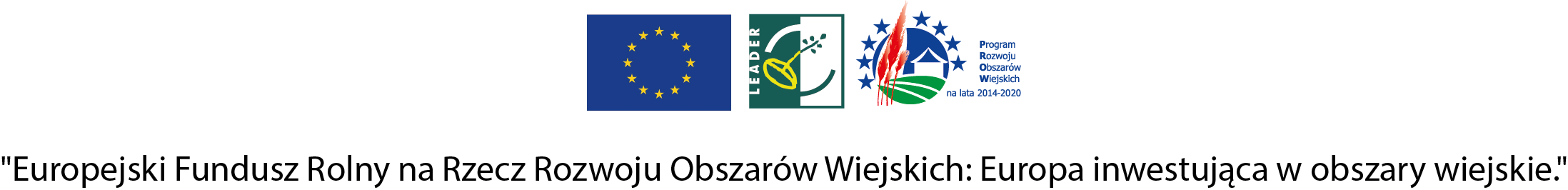 LISTA OBECNOŚCI NA SZKOLENIU / WARSZTATACH W ZAKRESIE OPERACJI DOTYCZĄCEJ WZMOCNIENIA KAPITAŁU SPOŁECZNEGO, 
W TYM PODNOSZENIE WIEDZY SPOŁECZNEJ LOKALNEJ W ZAKRESIE OCHRONY ŚRODOWISKA, ZMIAN KLIMATYCZNYCH, INNOWACYJNOŚCILISTA OBECNOŚCI NA SZKOLENIU / WARSZTATACH W ZAKRESIE OPERACJI DOTYCZĄCEJ WZMOCNIENIA KAPITAŁU SPOŁECZNEGO, 
W TYM PODNOSZENIE WIEDZY SPOŁECZNEJ LOKALNEJ W ZAKRESIE OCHRONY ŚRODOWISKA, ZMIAN KLIMATYCZNYCH, INNOWACYJNOŚCILISTA OBECNOŚCI NA SZKOLENIU / WARSZTATACH W ZAKRESIE OPERACJI DOTYCZĄCEJ WZMOCNIENIA KAPITAŁU SPOŁECZNEGO, 
W TYM PODNOSZENIE WIEDZY SPOŁECZNEJ LOKALNEJ W ZAKRESIE OCHRONY ŚRODOWISKA, ZMIAN KLIMATYCZNYCH, INNOWACYJNOŚCILISTA OBECNOŚCI NA SZKOLENIU / WARSZTATACH W ZAKRESIE OPERACJI DOTYCZĄCEJ WZMOCNIENIA KAPITAŁU SPOŁECZNEGO, 
W TYM PODNOSZENIE WIEDZY SPOŁECZNEJ LOKALNEJ W ZAKRESIE OCHRONY ŚRODOWISKA, ZMIAN KLIMATYCZNYCH, INNOWACYJNOŚCILISTA OBECNOŚCI NA SZKOLENIU / WARSZTATACH W ZAKRESIE OPERACJI DOTYCZĄCEJ WZMOCNIENIA KAPITAŁU SPOŁECZNEGO, 
W TYM PODNOSZENIE WIEDZY SPOŁECZNEJ LOKALNEJ W ZAKRESIE OCHRONY ŚRODOWISKA, ZMIAN KLIMATYCZNYCH, INNOWACYJNOŚCILISTA OBECNOŚCI NA SZKOLENIU / WARSZTATACH W ZAKRESIE OPERACJI DOTYCZĄCEJ WZMOCNIENIA KAPITAŁU SPOŁECZNEGO, 
W TYM PODNOSZENIE WIEDZY SPOŁECZNEJ LOKALNEJ W ZAKRESIE OCHRONY ŚRODOWISKA, ZMIAN KLIMATYCZNYCH, INNOWACYJNOŚCILISTA OBECNOŚCI NA SZKOLENIU / WARSZTATACH W ZAKRESIE OPERACJI DOTYCZĄCEJ WZMOCNIENIA KAPITAŁU SPOŁECZNEGO, 
W TYM PODNOSZENIE WIEDZY SPOŁECZNEJ LOKALNEJ W ZAKRESIE OCHRONY ŚRODOWISKA, ZMIAN KLIMATYCZNYCH, INNOWACYJNOŚCILISTA OBECNOŚCI NA SZKOLENIU / WARSZTATACH W ZAKRESIE OPERACJI DOTYCZĄCEJ WZMOCNIENIA KAPITAŁU SPOŁECZNEGO, 
W TYM PODNOSZENIE WIEDZY SPOŁECZNEJ LOKALNEJ W ZAKRESIE OCHRONY ŚRODOWISKA, ZMIAN KLIMATYCZNYCH, INNOWACYJNOŚCILISTA OBECNOŚCI NA SZKOLENIU / WARSZTATACH W ZAKRESIE OPERACJI DOTYCZĄCEJ WZMOCNIENIA KAPITAŁU SPOŁECZNEGO, 
W TYM PODNOSZENIE WIEDZY SPOŁECZNEJ LOKALNEJ W ZAKRESIE OCHRONY ŚRODOWISKA, ZMIAN KLIMATYCZNYCH, INNOWACYJNOŚCILISTA OBECNOŚCI NA SZKOLENIU / WARSZTATACH W ZAKRESIE OPERACJI DOTYCZĄCEJ WZMOCNIENIA KAPITAŁU SPOŁECZNEGO, 
W TYM PODNOSZENIE WIEDZY SPOŁECZNEJ LOKALNEJ W ZAKRESIE OCHRONY ŚRODOWISKA, ZMIAN KLIMATYCZNYCH, INNOWACYJNOŚCILISTA OBECNOŚCI NA SZKOLENIU / WARSZTATACH W ZAKRESIE OPERACJI DOTYCZĄCEJ WZMOCNIENIA KAPITAŁU SPOŁECZNEGO, 
W TYM PODNOSZENIE WIEDZY SPOŁECZNEJ LOKALNEJ W ZAKRESIE OCHRONY ŚRODOWISKA, ZMIAN KLIMATYCZNYCH, INNOWACYJNOŚCILISTA OBECNOŚCI NA SZKOLENIU / WARSZTATACH W ZAKRESIE OPERACJI DOTYCZĄCEJ WZMOCNIENIA KAPITAŁU SPOŁECZNEGO, 
W TYM PODNOSZENIE WIEDZY SPOŁECZNEJ LOKALNEJ W ZAKRESIE OCHRONY ŚRODOWISKA, ZMIAN KLIMATYCZNYCH, INNOWACYJNOŚCILISTA OBECNOŚCI NA SZKOLENIU / WARSZTATACH W ZAKRESIE OPERACJI DOTYCZĄCEJ WZMOCNIENIA KAPITAŁU SPOŁECZNEGO, 
W TYM PODNOSZENIE WIEDZY SPOŁECZNEJ LOKALNEJ W ZAKRESIE OCHRONY ŚRODOWISKA, ZMIAN KLIMATYCZNYCH, INNOWACYJNOŚCILISTA OBECNOŚCI NA SZKOLENIU / WARSZTATACH W ZAKRESIE OPERACJI DOTYCZĄCEJ WZMOCNIENIA KAPITAŁU SPOŁECZNEGO, 
W TYM PODNOSZENIE WIEDZY SPOŁECZNEJ LOKALNEJ W ZAKRESIE OCHRONY ŚRODOWISKA, ZMIAN KLIMATYCZNYCH, INNOWACYJNOŚCILISTA OBECNOŚCI NA SZKOLENIU / WARSZTATACH W ZAKRESIE OPERACJI DOTYCZĄCEJ WZMOCNIENIA KAPITAŁU SPOŁECZNEGO, 
W TYM PODNOSZENIE WIEDZY SPOŁECZNEJ LOKALNEJ W ZAKRESIE OCHRONY ŚRODOWISKA, ZMIAN KLIMATYCZNYCH, INNOWACYJNOŚCILISTA OBECNOŚCI NA SZKOLENIU / WARSZTATACH W ZAKRESIE OPERACJI DOTYCZĄCEJ WZMOCNIENIA KAPITAŁU SPOŁECZNEGO, 
W TYM PODNOSZENIE WIEDZY SPOŁECZNEJ LOKALNEJ W ZAKRESIE OCHRONY ŚRODOWISKA, ZMIAN KLIMATYCZNYCH, INNOWACYJNOŚCILISTA OBECNOŚCI NA SZKOLENIU / WARSZTATACH W ZAKRESIE OPERACJI DOTYCZĄCEJ WZMOCNIENIA KAPITAŁU SPOŁECZNEGO, 
W TYM PODNOSZENIE WIEDZY SPOŁECZNEJ LOKALNEJ W ZAKRESIE OCHRONY ŚRODOWISKA, ZMIAN KLIMATYCZNYCH, INNOWACYJNOŚCILISTA OBECNOŚCI NA SZKOLENIU / WARSZTATACH W ZAKRESIE OPERACJI DOTYCZĄCEJ WZMOCNIENIA KAPITAŁU SPOŁECZNEGO, 
W TYM PODNOSZENIE WIEDZY SPOŁECZNEJ LOKALNEJ W ZAKRESIE OCHRONY ŚRODOWISKA, ZMIAN KLIMATYCZNYCH, INNOWACYJNOŚCILISTA OBECNOŚCI NA SZKOLENIU / WARSZTATACH W ZAKRESIE OPERACJI DOTYCZĄCEJ WZMOCNIENIA KAPITAŁU SPOŁECZNEGO, 
W TYM PODNOSZENIE WIEDZY SPOŁECZNEJ LOKALNEJ W ZAKRESIE OCHRONY ŚRODOWISKA, ZMIAN KLIMATYCZNYCH, INNOWACYJNOŚCILISTA OBECNOŚCI NA SZKOLENIU / WARSZTATACH W ZAKRESIE OPERACJI DOTYCZĄCEJ WZMOCNIENIA KAPITAŁU SPOŁECZNEGO, 
W TYM PODNOSZENIE WIEDZY SPOŁECZNEJ LOKALNEJ W ZAKRESIE OCHRONY ŚRODOWISKA, ZMIAN KLIMATYCZNYCH, INNOWACYJNOŚCILISTA OBECNOŚCI NA SZKOLENIU / WARSZTATACH W ZAKRESIE OPERACJI DOTYCZĄCEJ WZMOCNIENIA KAPITAŁU SPOŁECZNEGO, 
W TYM PODNOSZENIE WIEDZY SPOŁECZNEJ LOKALNEJ W ZAKRESIE OCHRONY ŚRODOWISKA, ZMIAN KLIMATYCZNYCH, INNOWACYJNOŚCILISTA OBECNOŚCI NA SZKOLENIU / WARSZTATACH W ZAKRESIE OPERACJI DOTYCZĄCEJ WZMOCNIENIA KAPITAŁU SPOŁECZNEGO, 
W TYM PODNOSZENIE WIEDZY SPOŁECZNEJ LOKALNEJ W ZAKRESIE OCHRONY ŚRODOWISKA, ZMIAN KLIMATYCZNYCH, INNOWACYJNOŚCILISTA OBECNOŚCI NA SZKOLENIU / WARSZTATACH W ZAKRESIE OPERACJI DOTYCZĄCEJ WZMOCNIENIA KAPITAŁU SPOŁECZNEGO, 
W TYM PODNOSZENIE WIEDZY SPOŁECZNEJ LOKALNEJ W ZAKRESIE OCHRONY ŚRODOWISKA, ZMIAN KLIMATYCZNYCH, INNOWACYJNOŚCILISTA OBECNOŚCI NA SZKOLENIU / WARSZTATACH W ZAKRESIE OPERACJI DOTYCZĄCEJ WZMOCNIENIA KAPITAŁU SPOŁECZNEGO, 
W TYM PODNOSZENIE WIEDZY SPOŁECZNEJ LOKALNEJ W ZAKRESIE OCHRONY ŚRODOWISKA, ZMIAN KLIMATYCZNYCH, INNOWACYJNOŚCILISTA OBECNOŚCI NA SZKOLENIU / WARSZTATACH W ZAKRESIE OPERACJI DOTYCZĄCEJ WZMOCNIENIA KAPITAŁU SPOŁECZNEGO, 
W TYM PODNOSZENIE WIEDZY SPOŁECZNEJ LOKALNEJ W ZAKRESIE OCHRONY ŚRODOWISKA, ZMIAN KLIMATYCZNYCH, INNOWACYJNOŚCILISTA OBECNOŚCI NA SZKOLENIU / WARSZTATACH W ZAKRESIE OPERACJI DOTYCZĄCEJ WZMOCNIENIA KAPITAŁU SPOŁECZNEGO, 
W TYM PODNOSZENIE WIEDZY SPOŁECZNEJ LOKALNEJ W ZAKRESIE OCHRONY ŚRODOWISKA, ZMIAN KLIMATYCZNYCH, INNOWACYJNOŚCILISTA OBECNOŚCI NA SZKOLENIU / WARSZTATACH W ZAKRESIE OPERACJI DOTYCZĄCEJ WZMOCNIENIA KAPITAŁU SPOŁECZNEGO, 
W TYM PODNOSZENIE WIEDZY SPOŁECZNEJ LOKALNEJ W ZAKRESIE OCHRONY ŚRODOWISKA, ZMIAN KLIMATYCZNYCH, INNOWACYJNOŚCILISTA OBECNOŚCI NA SZKOLENIU / WARSZTATACH W ZAKRESIE OPERACJI DOTYCZĄCEJ WZMOCNIENIA KAPITAŁU SPOŁECZNEGO, 
W TYM PODNOSZENIE WIEDZY SPOŁECZNEJ LOKALNEJ W ZAKRESIE OCHRONY ŚRODOWISKA, ZMIAN KLIMATYCZNYCH, INNOWACYJNOŚCILISTA OBECNOŚCI NA SZKOLENIU / WARSZTATACH W ZAKRESIE OPERACJI DOTYCZĄCEJ WZMOCNIENIA KAPITAŁU SPOŁECZNEGO, 
W TYM PODNOSZENIE WIEDZY SPOŁECZNEJ LOKALNEJ W ZAKRESIE OCHRONY ŚRODOWISKA, ZMIAN KLIMATYCZNYCH, INNOWACYJNOŚCILISTA OBECNOŚCI NA SZKOLENIU / WARSZTATACH W ZAKRESIE OPERACJI DOTYCZĄCEJ WZMOCNIENIA KAPITAŁU SPOŁECZNEGO, 
W TYM PODNOSZENIE WIEDZY SPOŁECZNEJ LOKALNEJ W ZAKRESIE OCHRONY ŚRODOWISKA, ZMIAN KLIMATYCZNYCH, INNOWACYJNOŚCILISTA OBECNOŚCI NA SZKOLENIU / WARSZTATACH W ZAKRESIE OPERACJI DOTYCZĄCEJ WZMOCNIENIA KAPITAŁU SPOŁECZNEGO, 
W TYM PODNOSZENIE WIEDZY SPOŁECZNEJ LOKALNEJ W ZAKRESIE OCHRONY ŚRODOWISKA, ZMIAN KLIMATYCZNYCH, INNOWACYJNOŚCILISTA OBECNOŚCI NA SZKOLENIU / WARSZTATACH W ZAKRESIE OPERACJI DOTYCZĄCEJ WZMOCNIENIA KAPITAŁU SPOŁECZNEGO, 
W TYM PODNOSZENIE WIEDZY SPOŁECZNEJ LOKALNEJ W ZAKRESIE OCHRONY ŚRODOWISKA, ZMIAN KLIMATYCZNYCH, INNOWACYJNOŚCILISTA OBECNOŚCI NA SZKOLENIU / WARSZTATACH W ZAKRESIE OPERACJI DOTYCZĄCEJ WZMOCNIENIA KAPITAŁU SPOŁECZNEGO, 
W TYM PODNOSZENIE WIEDZY SPOŁECZNEJ LOKALNEJ W ZAKRESIE OCHRONY ŚRODOWISKA, ZMIAN KLIMATYCZNYCH, INNOWACYJNOŚCILISTA OBECNOŚCI NA SZKOLENIU / WARSZTATACH W ZAKRESIE OPERACJI DOTYCZĄCEJ WZMOCNIENIA KAPITAŁU SPOŁECZNEGO, 
W TYM PODNOSZENIE WIEDZY SPOŁECZNEJ LOKALNEJ W ZAKRESIE OCHRONY ŚRODOWISKA, ZMIAN KLIMATYCZNYCH, INNOWACYJNOŚCILISTA OBECNOŚCI NA SZKOLENIU / WARSZTATACH W ZAKRESIE OPERACJI DOTYCZĄCEJ WZMOCNIENIA KAPITAŁU SPOŁECZNEGO, 
W TYM PODNOSZENIE WIEDZY SPOŁECZNEJ LOKALNEJ W ZAKRESIE OCHRONY ŚRODOWISKA, ZMIAN KLIMATYCZNYCH, INNOWACYJNOŚCILISTA OBECNOŚCI NA SZKOLENIU / WARSZTATACH W ZAKRESIE OPERACJI DOTYCZĄCEJ WZMOCNIENIA KAPITAŁU SPOŁECZNEGO, 
W TYM PODNOSZENIE WIEDZY SPOŁECZNEJ LOKALNEJ W ZAKRESIE OCHRONY ŚRODOWISKA, ZMIAN KLIMATYCZNYCH, INNOWACYJNOŚCILISTA OBECNOŚCI NA SZKOLENIU / WARSZTATACH W ZAKRESIE OPERACJI DOTYCZĄCEJ WZMOCNIENIA KAPITAŁU SPOŁECZNEGO, 
W TYM PODNOSZENIE WIEDZY SPOŁECZNEJ LOKALNEJ W ZAKRESIE OCHRONY ŚRODOWISKA, ZMIAN KLIMATYCZNYCH, INNOWACYJNOŚCILISTA OBECNOŚCI NA SZKOLENIU / WARSZTATACH W ZAKRESIE OPERACJI DOTYCZĄCEJ WZMOCNIENIA KAPITAŁU SPOŁECZNEGO, 
W TYM PODNOSZENIE WIEDZY SPOŁECZNEJ LOKALNEJ W ZAKRESIE OCHRONY ŚRODOWISKA, ZMIAN KLIMATYCZNYCH, INNOWACYJNOŚCILISTA OBECNOŚCI NA SZKOLENIU / WARSZTATACH W ZAKRESIE OPERACJI DOTYCZĄCEJ WZMOCNIENIA KAPITAŁU SPOŁECZNEGO, 
W TYM PODNOSZENIE WIEDZY SPOŁECZNEJ LOKALNEJ W ZAKRESIE OCHRONY ŚRODOWISKA, ZMIAN KLIMATYCZNYCH, INNOWACYJNOŚCILISTA OBECNOŚCI NA SZKOLENIU / WARSZTATACH W ZAKRESIE OPERACJI DOTYCZĄCEJ WZMOCNIENIA KAPITAŁU SPOŁECZNEGO, 
W TYM PODNOSZENIE WIEDZY SPOŁECZNEJ LOKALNEJ W ZAKRESIE OCHRONY ŚRODOWISKA, ZMIAN KLIMATYCZNYCH, INNOWACYJNOŚCILISTA OBECNOŚCI NA SZKOLENIU / WARSZTATACH W ZAKRESIE OPERACJI DOTYCZĄCEJ WZMOCNIENIA KAPITAŁU SPOŁECZNEGO, 
W TYM PODNOSZENIE WIEDZY SPOŁECZNEJ LOKALNEJ W ZAKRESIE OCHRONY ŚRODOWISKA, ZMIAN KLIMATYCZNYCH, INNOWACYJNOŚCILISTA OBECNOŚCI NA SZKOLENIU / WARSZTATACH W ZAKRESIE OPERACJI DOTYCZĄCEJ WZMOCNIENIA KAPITAŁU SPOŁECZNEGO, 
W TYM PODNOSZENIE WIEDZY SPOŁECZNEJ LOKALNEJ W ZAKRESIE OCHRONY ŚRODOWISKA, ZMIAN KLIMATYCZNYCH, INNOWACYJNOŚCILISTA OBECNOŚCI NA SZKOLENIU / WARSZTATACH W ZAKRESIE OPERACJI DOTYCZĄCEJ WZMOCNIENIA KAPITAŁU SPOŁECZNEGO, 
W TYM PODNOSZENIE WIEDZY SPOŁECZNEJ LOKALNEJ W ZAKRESIE OCHRONY ŚRODOWISKA, ZMIAN KLIMATYCZNYCH, INNOWACYJNOŚCILISTA OBECNOŚCI NA SZKOLENIU / WARSZTATACH W ZAKRESIE OPERACJI DOTYCZĄCEJ WZMOCNIENIA KAPITAŁU SPOŁECZNEGO, 
W TYM PODNOSZENIE WIEDZY SPOŁECZNEJ LOKALNEJ W ZAKRESIE OCHRONY ŚRODOWISKA, ZMIAN KLIMATYCZNYCH, INNOWACYJNOŚCILISTA OBECNOŚCI NA SZKOLENIU / WARSZTATACH W ZAKRESIE OPERACJI DOTYCZĄCEJ WZMOCNIENIA KAPITAŁU SPOŁECZNEGO, 
W TYM PODNOSZENIE WIEDZY SPOŁECZNEJ LOKALNEJ W ZAKRESIE OCHRONY ŚRODOWISKA, ZMIAN KLIMATYCZNYCH, INNOWACYJNOŚCILISTA OBECNOŚCI NA SZKOLENIU / WARSZTATACH W ZAKRESIE OPERACJI DOTYCZĄCEJ WZMOCNIENIA KAPITAŁU SPOŁECZNEGO, 
W TYM PODNOSZENIE WIEDZY SPOŁECZNEJ LOKALNEJ W ZAKRESIE OCHRONY ŚRODOWISKA, ZMIAN KLIMATYCZNYCH, INNOWACYJNOŚCILISTA OBECNOŚCI NA SZKOLENIU / WARSZTATACH W ZAKRESIE OPERACJI DOTYCZĄCEJ WZMOCNIENIA KAPITAŁU SPOŁECZNEGO, 
W TYM PODNOSZENIE WIEDZY SPOŁECZNEJ LOKALNEJ W ZAKRESIE OCHRONY ŚRODOWISKA, ZMIAN KLIMATYCZNYCH, INNOWACYJNOŚCILISTA OBECNOŚCI NA SZKOLENIU / WARSZTATACH W ZAKRESIE OPERACJI DOTYCZĄCEJ WZMOCNIENIA KAPITAŁU SPOŁECZNEGO, 
W TYM PODNOSZENIE WIEDZY SPOŁECZNEJ LOKALNEJ W ZAKRESIE OCHRONY ŚRODOWISKA, ZMIAN KLIMATYCZNYCH, INNOWACYJNOŚCILISTA OBECNOŚCI NA SZKOLENIU / WARSZTATACH W ZAKRESIE OPERACJI DOTYCZĄCEJ WZMOCNIENIA KAPITAŁU SPOŁECZNEGO, 
W TYM PODNOSZENIE WIEDZY SPOŁECZNEJ LOKALNEJ W ZAKRESIE OCHRONY ŚRODOWISKA, ZMIAN KLIMATYCZNYCH, INNOWACYJNOŚCILISTA OBECNOŚCI NA SZKOLENIU / WARSZTATACH W ZAKRESIE OPERACJI DOTYCZĄCEJ WZMOCNIENIA KAPITAŁU SPOŁECZNEGO, 
W TYM PODNOSZENIE WIEDZY SPOŁECZNEJ LOKALNEJ W ZAKRESIE OCHRONY ŚRODOWISKA, ZMIAN KLIMATYCZNYCH, INNOWACYJNOŚCILISTA OBECNOŚCI NA SZKOLENIU / WARSZTATACH W ZAKRESIE OPERACJI DOTYCZĄCEJ WZMOCNIENIA KAPITAŁU SPOŁECZNEGO, 
W TYM PODNOSZENIE WIEDZY SPOŁECZNEJ LOKALNEJ W ZAKRESIE OCHRONY ŚRODOWISKA, ZMIAN KLIMATYCZNYCH, INNOWACYJNOŚCIZnak sprawy UM – numer umowyZnak sprawy UM – numer umowyZnak sprawy UM – numer umowyZnak sprawy UM – numer umowyZnak sprawy UM – numer umowyZnak sprawy UM – numer umowy……………………………………………………………………………………..………………………………………………………………………………………………………………………………..………………………………………………………………………………………………………………………………..………………………………………………………………………………………………………………………………..………………………………………………………………………………………………………………………………..………………………………………………………………………………………………………………………………..………………………………………………………………………………………………………………………………..………………………………………………………………………………………………………………………………..………………………………………………………………………………………………………………………………..………………………………………………………………………………………………………………………………..………………………………………………………………………………………………………………………………..…………………………………………Znak sprawy UM – numer umowyZnak sprawy UM – numer umowyZnak sprawy UM – numer umowyTytuł operacji i nazwa zadania:Tytuł operacji i nazwa zadania:Tytuł operacji i nazwa zadania:Tytuł operacji i nazwa zadania:Tytuł operacji i nazwa zadania:Tytuł operacji i nazwa zadania:……………………………………………………………………………………..…………………………………………………..…………………………………………………………………………………………………………………..…………………………………………………..…………………………………………………………………………………………………………………..…………………………………………………..…………………………………………………………………………………………………………………..…………………………………………………..…………………………………………………………………………………………………………………..…………………………………………………..…………………………………………………………………………………………………………………..…………………………………………………..…………………………………………………………………………………………………………………..…………………………………………………..…………………………………………………………………………………………………………………..…………………………………………………..…………………………………………………………………………………………………………………..…………………………………………………..…………………………………………………………………………………………………………………..…………………………………………………..…………………………………………………………………………………………………………………..…………………………………………………..……………………………Tytuł operacji i nazwa zadania:Tytuł operacji i nazwa zadania:Tytuł operacji i nazwa zadania:Data i miejsce realizacji:Data i miejsce realizacji:Data i miejsce realizacji:Data i miejsce realizacji:Data i miejsce realizacji:Data i miejsce realizacji:……………………………………………………………………………………..…………………………………………………..…………………………………………………………………………………………………………………..…………………………………………………..…………………………………………………………………………………………………………………..…………………………………………………..…………………………………………………………………………………………………………………..…………………………………………………..…………………………………………………………………………………………………………………..…………………………………………………..…………………………………………………………………………………………………………………..…………………………………………………..…………………………………………………………………………………………………………………..…………………………………………………..…………………………………………………………………………………………………………………..…………………………………………………..…………………………………………………………………………………………………………………..…………………………………………………..…………………………………………………………………………………………………………………..…………………………………………………..…………………………………………………………………………………………………………………..…………………………………………………..……………………………Data i miejsce realizacji:Data i miejsce realizacji:Data i miejsce realizacji:Liczba uczestników 
planowana (według umowy): Liczba uczestników 
planowana (według umowy): Liczba uczestników 
planowana (według umowy): Liczba uczestników 
planowana (według umowy): Liczba uczestników rzeczywista Liczba uczestników rzeczywista Liczba uczestników 
planowana (według umowy): Liczba uczestników 
planowana (według umowy): Liczba uczestników 
planowana (według umowy): Liczba uczestników 
planowana (według umowy): Liczba uczestników rzeczywista Liczba uczestników rzeczywista Lp.Imię i nazwiskoImię i nazwiskoImię i nazwiskoAdres zamieszkaniaAdres zamieszkaniaTelefon i e-mailTelefon i e-mailTelefon i e-mailPodpis uczestnikaPodpis uczestnikaOcena szkolenia 
(adekwatne / nieadekwatne)Ocena szkolenia 
(adekwatne / nieadekwatne)Ocena szkolenia 
(adekwatne / nieadekwatne)Ocena szkolenia 
(adekwatne / nieadekwatne)Ocena szkolenia 
(adekwatne / nieadekwatne)1.2.3.4.5.6.7.8.9.10.11.12.13.14.15.miejscowość i datamiejscowość i datamiejscowość i datamiejscowość i datamiejscowość i datapodpis Beneficjenta / osób reprezentujących Beneficjenta / pełnomocnikapodpis Beneficjenta / osób reprezentujących Beneficjenta / pełnomocnikapodpis Beneficjenta / osób reprezentujących Beneficjenta / pełnomocnikapodpis Beneficjenta / osób reprezentujących Beneficjenta / pełnomocnikapodpis Beneficjenta / osób reprezentujących Beneficjenta / pełnomocnika